          國際媽媽禱告網禱告單Prayer Sheet          2017 年 7月27日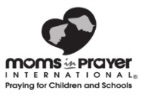 讚美 Adoration：以神是誰來讚美祂，包括祂的屬性、名字、性格。這段時間不提禱告蒙應允或代禱事項。(8-10分鐘)神的屬性:    神能醫治。God heals.定義:   神使人的身心靈恢復到起初的健康、正直、純潔。神看顧經受創傷的人。神關心我們的全部，包括我們的身體和心靈。耶穌基督雖然是完全智慧，最剛強，最有能力的，祂卻能體恤世上最軟弱的人。祂在世上傳道，醫病趕鬼，是包括醫治各種身心靈的疾病。詩篇30:2    耶和華我的神啊，我曾呼求祢，祢醫治了我。詩篇103:1-5  我的心哪，你要稱頌耶和華；凡在我裡面的，也要稱頌祂的聖名！        我的心哪，你要稱頌耶和華，不可忘記祂的一切恩惠。              祂赦免你的一切罪孽，醫治你的一切疾病。        祂救贖你的命脫離死亡，以仁愛和慈悲為你的冠冕。        祂用美物使你所願的得以知足，以致你如鷹返老還童。以賽亞書53:5    哪知祂為我們的過犯受害，為我們的罪孽壓傷。                因祂受的刑罰我們得平安，因祂受的鞭傷我們得醫治。耶列米書 17:14　耶和華啊，求你醫治我，我便痊癒；拯救我，我便得救，因你是我所讚美的。耶列米書30:17　耶和華說：'我必使你痊癒，醫好你的傷痕。'雅各書 5:16    你們要彼此認罪，互相代求，使你們可以得醫治。義人祈禱所發的力量是大有功效的。 認罪 Confession：安靜默禱。由讚美那步驟流暢地傳到這步驟。組長負責做開始和結束時禱告。(2-3分鐘)      我們若認自己的罪，神是信實的，是公義的，必要赦免我們的罪，洗淨我們一切的不義。(約一1:9)求神赦免我們的罪，潔淨我們的心靈、思想、意念、情感……感恩 Thanksgiving：為神所作的和應允了的祈禱感恩。由認罪那步驟流暢地傳到這步驟。這個時候不為代禱事項祈求。(5-8分鐘)   凡事謝恩；因為這是神在基督耶穌裡向你們所定的旨意。 (帖前書5:18) 代禱 Supplication：到神的面前為別人禱告。可以分成兩，三個人的小組。(30-40分鐘)為學校代禱：(10分鐘)    祈求聖靈復興校園，帶來靈性覺醒，孩子们认识神，憂慮、焦虑、自我否認、憤怒和焦躁不安离开校園。為「國際媽媽禱告網」代禱：  (5分鐘)    祈求禱告遮蓋每一所學校，保守校園事工(如基督徒社團Christian Club)聖潔，不被污染。為教會、福音機構的事工代禱： 求主在教會、各福音機構興起青少年醫治事工團隊，服事問題青少年與受虐少年。求主大大膏抹這個事工，帶下權能，使青少年與主建立關係，心靈得醫治、恢復和釋放。為孩子、媽媽自己或家人或朋友或老師代禱 ：每位媽媽每次祇為一個孩子禱告，此起彼落的之為這孩子禱告到你心中覺得對這孩子的需要感到安息。(10-15分鐘)經文:   下面兩個經文任選一個為孩子、家人、朋友、老師禱告。求主使_________的眼睛得開,使_________從黑暗中歸向光明,從撒但權下歸向神; 求主使________因信我主耶穌基督,得蒙赦罪,和一切成聖的人同得基業。    (參徒26:18)主啊，求祢醫好＿＿＿＿悲傷的心，裹好他／她的傷處。（參詩篇 147:3）为____________________祷告：为____________________祷告：为____________________祷告：为老師____________________祷告：謹記：在小組內的禱告事項，不可在小組以外提及。角聲媽媽禱告小組Prayer Sheet 2                   								7/27/2017選自史多美•奧瑪森所著"如何為你的孩子禱告"以及"如何為你自己禱告"。凡提及有關指稱孩子的代名詞，若未明確指明性別，則一律以"他"表示。為孩子禱告：得蒙醫治享受健康主啊，因為你在聖經中指教我們要彼此代禱使我們得醫治，所以我要為________(孩子的名字)的醫治和健康禱告。我求你使疾病和軟弱在他的生命中沒有立足之地、也沒有權勢。我禱告求你保護並抵擋一切的疾病，你的話語說："他發命醫治他們，救他們脫離死亡。"(詩107:20)倘若他身體哪裡有疾病、痛苦或軟弱，主啊，我禱告求你用你醫治的大能觸摸他，使他能完全恢復健康。　　拯救他脫離一切可能臨別的死亡或傷害。我特別祈求你醫治(指明某種特定的問題)。如果我們需要找醫生，主啊，我求你指明我們應該找誰。賜給那位醫生智慧和完備的知識，能清楚明白最合適的醫療步驟。　　主啊，謝謝你為我們受苦並受死，使我們可以得醫治。我要求享有醫治的產業，因為那是你在聖經中的應許，也是為一切信的人所預備的。我仰望你保守我的孩子一生健康、得蒙醫治、健全完整。為我們自己禱告：主啊，醫治我，也幫助我照顧自己的身體。主啊，謝謝你做我的醫治者。在我受傷或生病時，我要仰望你來醫治我。今天，我要求你使我更強健，也要求你醫治我，特別是我的________(說出你需要神醫治的地方)。一如先知以賽亞所說的："他代替我們的軟弱，擔當我們的疾病"(太 8:17)，因此我求你醫治我。我知道你受苦，去世，又被埋葬，皆是為了我，好使我能獲得醫治、饒恕，和永生。因你受的鞭傷，我得了醫治(參彼得前書2：24)。我知道在你的同在裡，我能找到醫治；在你的同在裡，我能伸出手來摸著你，而你也會觸摸我。　　只有你知道什麼對我最好，什麼對我不好，所以我要求你將你知道的讓我看見，並請挪去那些模糊、矛盾的資訊，指教我什麼該吃，什麼不該吃。主啊，沒有你，這些我都做不出來，因為只有你最清楚你當初是怎麼造我的。求你賜我有充分的紀律，知道如何適當地飲食相運動。也賜我力量能攻克己身，叫身服我(參哥林多前書9：7）　　在維持身體健康方面，我感到最掙扎的事，是________(說出對你最具挑戰性的地方)。求你主宰這事，使我所做的能與你的旨意契合。也求你在這方面幫助我，賜我所需的救贖和自由。　　主啊，我希望我的所做、所為都能榮耀你。幫助我忠心照顧你賜給我的身體。我必須向你認罪，因為我有時候會論斷你賜給我的身體，也會批評它，覺得它不夠完美。為此，我要向你悔改，求你​​赦免我。我知道我的身體是聖靈的殿，而聖靈也住在我裡面。幫助我能完全明白這個真理，好使我能保持我的殿健康、清潔。也幫助我不要虐待身體，教導我如何適當地維持我的健康。奉主耶穌的名禱告，阿們。